Attachments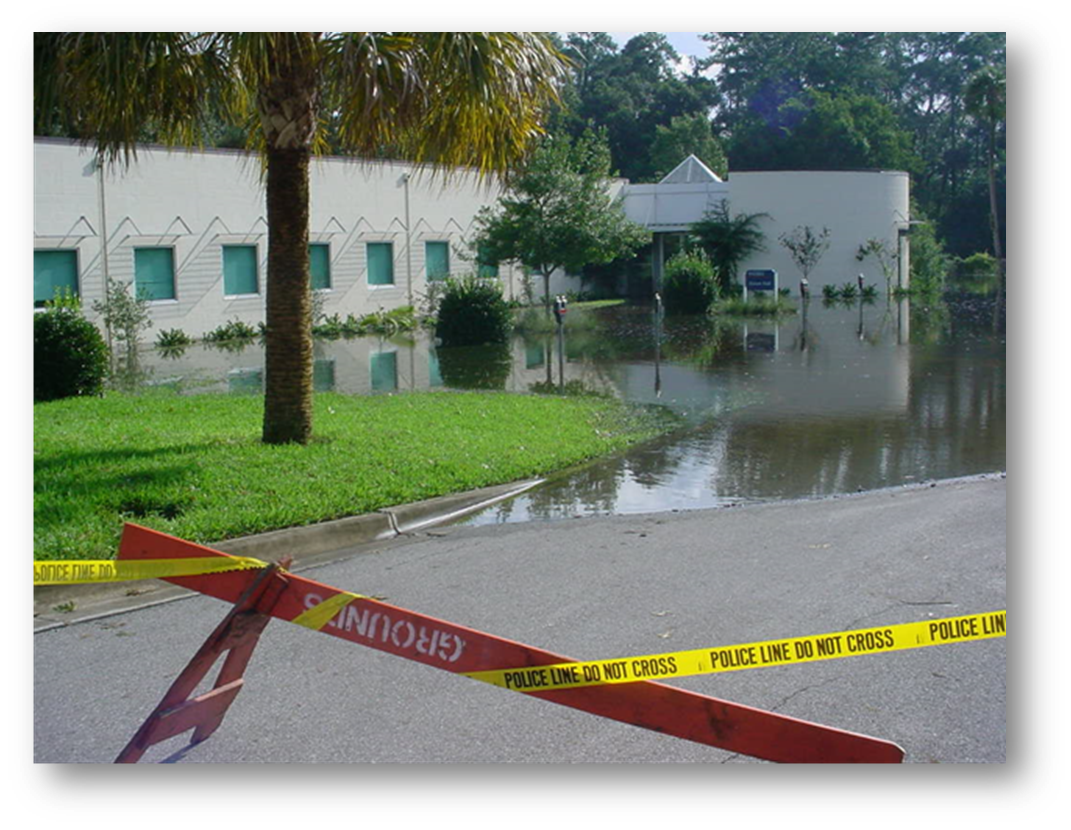 Attachment A – Laboratory and Research Areas Closure Checklist: Preparations for Tropical Weather/HurricanesDepartments are responsible for taking protective actions in their own laboratories. This checklist is designed to identify suggested tasks and assignment of responsibilities for preparing laboratory areas. Not all items are appropriate for all areas. Departments and researchers should add actions specific to their individual laboratories if needed. The checklist should be completed as a part of Appendix B – Tropical Weather Plan.When impacts from tropical weather are possible, consider necessary preparations to suspend ongoing experiments involving biological materials, radioactive agents and hazardous chemicals. When UF suspends normal operations, postpone operations in the laboratory, secure equipment and complete the checklist. Note, personnel should not stay in the laboratory during a storm if UF has suspended normal operations.Additional mitigation steps can be taken year-round to reduce impacts from tropical weather and other incidents, including:Keep chemical, radiological and biohazardous materials in your inventory to a minimum.Dispose of hazardous wastes and old chemicals routinely to minimize accumulation of hazardous materials in your facility.Laboratories with exterior windows should identify a secure area for storage of water reactive chemicals, radioactive materials and biohazardous agents. Ideally, materials with significant, potential hazard should be moved to interior rooms. (e.g. – solvents containing reactive metals, glove boxes containing air reactives)If dry ice will be needed pre- or post-incident, document vendor information, payment method and delivery or pick-up options.  Note, dry-ice should not be transported in a closed vehicle for safety of the occupants.Maintain a supply of plastic, waterproof containers to store reactive chemicals, lab notes, research documentation, electronic data and other important materials.Plan in advance how to ensure the protection of valuable research equipment, samples and data.Contact appropriate work management center (PPD, IFAS Facilities) if planning to use portable generator to determine appropriate and safe use, connection and fueling. Note, portable generators are normally not provided by work management centers.Maintain a stock of critical supplies to prevent disruptions.Update and distribute emergency and contact information to laboratory personnel. Regularly maintain emergency call list on the notice board at the laboratory door.Attachment B – Administrative and Office Areas Closure Checklist: Preparations for Tropical Weather/HurricanesDepartments are responsible for taking protective actions in their own office and administrative areas. This checklist is designed to identify suggested tasks and assignment of responsibilities for preparing work areas. Not all items are appropriate for all areas. Departments should add actions specific to their individual work areas if needed. The checklist should be completed as part of Appendix B- Tropical Weather Plan.When impacts from tropical weather are possible, consider necessary preparations to protect equipment, records and data. When UF suspends normal operations, prepare to close office and administrative areas and complete the checklist. Note, personnel should not stay in work areas, unless involved with essential operations, during a storm if UF has suspended normal operations.Additional mitigation steps can be taken year-round to reduce impacts from tropical weather and other incidents, including:Plan in advance how to ensure the protection of files, records and valuable equipment.Obtain and store needed supplies, such as plastic sheeting to cover equipment and files.Discuss preparatory actions with personnel and assign responsibilities.Update and distribute emergency and contact information to personnel.Attachment C – Tropical Weather Vehicle AssignmentsWhen completed copy, distribute and store in a known locationReference Appendix B (Tropical Weather Plan), Section IV.B.4 - Departments will park fueled vehicles in a secure location.  Interior sections of parking garages or in parking lots away from trees are appropriate locations. Normally, this task should be completed by the vehicle’s primary user.Attachment D – Essential Contacts During Suspended OperationsComplete for personnel staying on Campus during suspended operations and email this form / information to University Police Department at UPDDispatch@admin.ufl.edu.Reference Appendix B (Tropical Weather Plan) - Departments with employees conducting essential functions during the storm will complete the contact information form and email to the University of Florida Police Department (UFPD).Date_____________________________Sent by___________________________Department________________________Attachment E – Initial Damage Assessment Form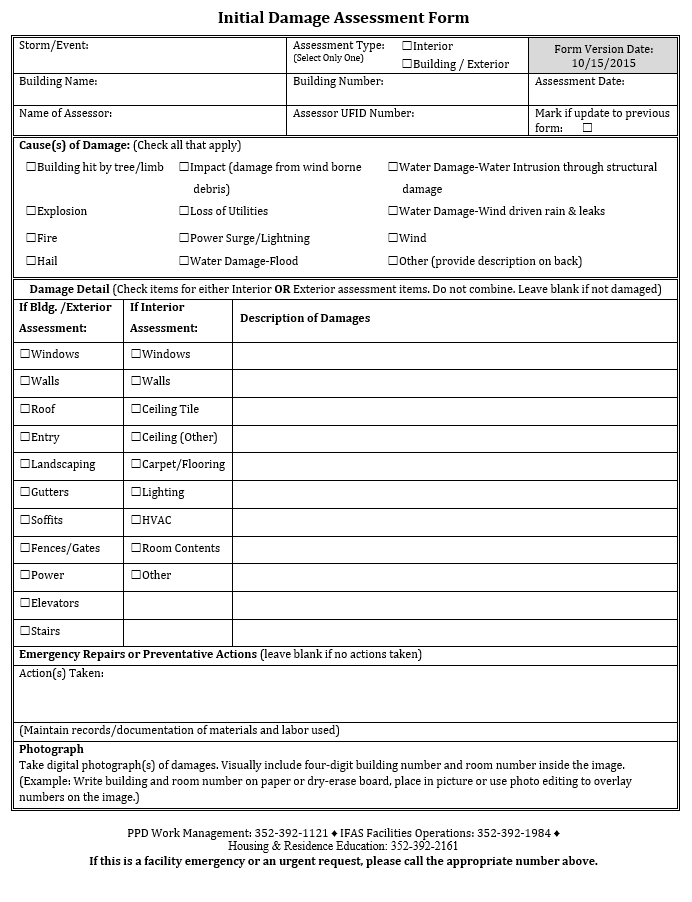 Attachment F – Information PostingPlease complete and display information (or equivalent) where notices are posted in your areaUF Building Name: ____________________________	Street Address: ____________________________________UF Building Number: ______________________________________________________________________________Building Emergency Coordinator (BEC) for ____ [insert department] ________________ in this building:[If off campus, insert building management contact information]Attachment G – AcronymsAAALAC: Association for Assessment and Accreditation of Laboratory Animal Care InternationalCEMP: Comprehensive Emergency Management PlanCSHEMA: Campus Safety and Environmental Health AssociationCOOP: Continuity of OperationsEOC: Emergency Operations CenterICS: Incident Command SystemIT: Information TechnologyNIMS: National Incident Management SystemTBD: To be developedUF: University of FloridaUPD: University Police Department{Review and add others as needed}Attachment H – DefinitionsContinuity of Operations (COOP): Maintaining or resuming department critical operations despite a disruption or emergency.Comprehensive Emergency Management Plan (CEMP). The CEMP is intended to establish policies, procedures, and an organizational structure for the response to emergencies that are of sufficient magnitude to cause a significant disruption of the functioning of all or portions of the University.Emergency Operations Center (EOC). The EOC serves as the centralized, well-supported location in which the Emergency Operations Team and the Executive Management Team may gather and assume their respective roles.National Incident Management System (NIMS). NIMS is a modular emergency management system designed for all hazards and levels of emergency response. The system is used by the Department of Homeland Security and throughout the United States as the basis for emergency response management.[Insert other definitions specific to the Department as appropriate]Attachment I – Resource List University of Florida Comprehensive Emergency Management Planhttps://emergency.ufl.edu/emergency-management-plans University of Florida Safety Programs and Policies: Emergency Evacuation Procedures for People with Disabilities: www.ehs.ufl.edu/programs/ada/emergency/ Community Awareness Brochures from the University Police Department: www.police.ufl.edu/community-services/community-awareness-brochures/Emergency Management ResourcesUniversity of Florida Emergency Management: https://emergency.ufl.edu/Alachua County Division of Emergency Management: www.alachuacounty.us/Depts/PublicSafety/em/Pages/EmergencyManagement.aspx Florida Division of Emergency Management: https://www.floridadisaster.org/ National Incident Management System (NIMS): https://www.fema.gov/national-incident-management-system[Insert additional resources for the department that may be helpful to reference in this Plan]Attachment J – Employees with Emergency RolesAttachment K – Vendors and PartnersIn the event of an emergency, the [insert department] will reference the following tables to determine appropriate stakeholders to contact regarding the emergency, including vendors that may provide resources to the Department during an emergency:Action/TaskLocationStaff ResponsibleStaff ResponsibleNotesAction/TaskLocationPrimaryAlternateNotesTurn down refrigerators and freezers to the lowest practical settings and plug into emergency power where available. Red outlets typically designate emergency power.Place recording maximum/minimum thermometers in refrigerators and freezers containing temperature critical supplies and samples.  Plug incubators into emergency power outlets if you must maintain cultures in vitro.Cover and secure or seal vulnerable equipment with plastic.Remove or secure equipment from outdoor and rooftop locations.Ensure arrangements have been made for the care and feeding of laboratory animals. Follow recommended actions of UF Animal Care Services.In areas subject to flooding, relocate or elevate equipment, chemicals, wastes and other important items from the floor to prevent damage.Secure radioactive isotopes, biohazardous agents, recombinant materials and hazardous chemicals to prevent breakage and release.Fill dewars and cryogen reservoirs for sample storage and/or critical equipment.Over-pack reactive chemicals in plastic, waterproof containers.Remove regulators and cap gas cylinders, except for CO2 needed to maintain cell cultures. Ensure all cylinders are secure.Autoclave or inactivate infectious or rDNA waste.Due to the possibility of power outages, store volatile, toxic materials in tightly sealed, break-resistant containers rather than fume hoods or open room.Protect valuable files, research samples and notebooks in place or move to a safer location.Protect notebooks and secure samples/data as necessary for colleagues unable to reach the lab.Update emergency contact information including notification list on lab door. Add and expand temporary contact information if staying at a different location during storm.Close and latch (or secure with tape if needed) filing cabinets and cupboards.Back-up electronic data and store in multiple locations.Follow IT provider instructions for computer equipment preparations.Close and lock all doors and windows before leaving.If appropriate, complete Attachment C – Vehicle Assignments for Tropical Weather.If appropriate, complete Attachment B – Office and Administrative Areas Checklist.Action/TaskLocationStaff ResponsibleStaff ResponsibleNotesAction/TaskLocationPrimaryAlternateNotesCover and secure vulnerable equipment with plastic.When possible, move equipment and other valuable items into interior areas of the building away from windows. Tag moved equipment with department contact information for easy identification and retrieval.In areas subject to flooding, relocate equipment and other valuable items to a higher floor or elevate. Tag moved equipment with department contact information for easy identification and retrieval.Remove or secure equipment from outdoor and rooftop locations.Clear refrigerators and freezers of items that could spoil if power is lost, but leave appliance plugged in.Place important records and files in cabinets and cover with plastic.Close and latch (or secure with tape if needed) filling cabinets and cupboards.Back-up electronic data and store in multiple locations.Follow IT provider instructions for computer equipment preparations.Clear desktops, tables and exposed horizontal surfaces of materials subject to damage.Place telephone in desk drawer if the cord is long enough. Do not unplug telephones.Take personal possessions home.  UF is not responsible for personal items damaged.Secure windows and close blinds.Change voice mail to indicate UF closure.AllClose and lock all doors, including office doors, before leaving.If appropriate, complete Attachment C – Vehicle Assignments for Tropical WeatherIf appropriate, complete Attachment A – Laboratory and Research Areas ChecklistVehicle #Vehicle Parking LocationVehicle Key LocationResponsible PersonBuilding # / NameContact Name/UFIDPhone Number(s) during eventRequired ActivityPrimaryAlternateNameWork TelephoneEmailOffice LocationOtherEmergency Telephone NumbersEmergency Telephone NumbersEmergency Telephone NumbersDepartmentNormal Business HoursEvenings/WeekendsFire/Police/Medical911911University Police Department352-392-1111352-392-1111Environmental Health & Safety352-392-1591352-392-1111Pest Control (UF)352-392-3410/392-1591352-392-1111Biological Spill (UF)352-392-1591352-392-1111Chemical Spill (UF)352-392-8400/392-1591352-392-1111Radiation Spill (UF)352-392-7359/392-1591352-392-1111Needlestick-BioPath Hotline866-477-6824866-477-6824UF Workers’ Compensation352-392-4940Florida Poison Information Center800-222-1222800-222-1222Work Management CentersWork Management CentersPhysical Plant Department Work Management352-392-1121IFAS Facilities Operation352-392-1984Housing & Residence Education352-392-2161NameTitle (Emergency Role)Email AddressWork #Home #Cell #Other #Vendor/SupplierService ProvidedEmergency ContactAlternate SourceNotesGrant Funding OrganizationsAssociated ProjectsEmergency ContactNotesPartnersAssociated ProjectsEmergency ContactNotes